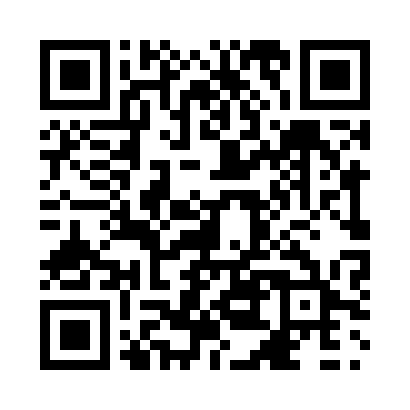 Prayer times for Usherville, Saskatchewan, CanadaWed 1 May 2024 - Fri 31 May 2024High Latitude Method: Angle Based RulePrayer Calculation Method: Islamic Society of North AmericaAsar Calculation Method: HanafiPrayer times provided by https://www.salahtimes.comDateDayFajrSunriseDhuhrAsrMaghribIsha1Wed3:185:1912:485:568:1710:192Thu3:155:1712:485:578:1910:213Fri3:125:1512:475:588:2110:244Sat3:095:1312:475:598:2210:275Sun3:065:1112:476:008:2410:306Mon3:035:1012:476:018:2610:337Tue3:005:0812:476:028:2710:368Wed2:575:0612:476:038:2910:389Thu2:565:0412:476:048:3110:3910Fri2:555:0312:476:058:3210:4011Sat2:545:0112:476:068:3410:4112Sun2:534:5912:476:078:3510:4113Mon2:534:5812:476:088:3710:4214Tue2:524:5612:476:098:3910:4315Wed2:514:5512:476:108:4010:4416Thu2:504:5312:476:118:4210:4517Fri2:504:5212:476:118:4310:4518Sat2:494:5012:476:128:4510:4619Sun2:484:4912:476:138:4610:4720Mon2:484:4812:476:148:4810:4821Tue2:474:4612:476:158:4910:4822Wed2:464:4512:476:168:5010:4923Thu2:464:4412:476:178:5210:5024Fri2:454:4312:486:178:5310:5125Sat2:454:4112:486:188:5510:5126Sun2:444:4012:486:198:5610:5227Mon2:444:3912:486:208:5710:5328Tue2:434:3812:486:208:5810:5329Wed2:434:3712:486:219:0010:5430Thu2:424:3612:486:229:0110:5531Fri2:424:3612:486:229:0210:55